Unipus 高校外语教师发展数字课程质性研究数据收集与分析——七天实战训练营邀请函尊敬的___________女士/先生：您好，感谢您关注“质性研究数据收集与分析——七天实战训练营”（全程班：三个模块）数字课程。本课程由外研社 Unipus 教师发展隆重推出，特邀质性研究领域专家，从质性研究设计理念与方法入手，以质性研究工具为纲，掌握工具实操中数据收集、整理、分析、导出结论全流程，理论与实践相结合，旨在帮助广大高校外语教师及科研工作者切实提升对质性研究的深入了解和对质性研究工具在外语教学研究中的应用效果，鼓励外语教师立足课堂，优化研究方法，为今后的教学和科研工作打下坚实基础。研修课程网址：http://ucourse.unipus.cn/course/5315研修课程学时：26学时研修课程流程： 1. 请仔细完整看完所有课程视频。 2. 请在规定时间内撰写反思日志。 3. 达到上述两条要求的学员，可获得该课程结业证书。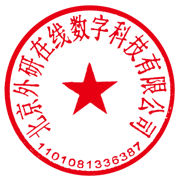 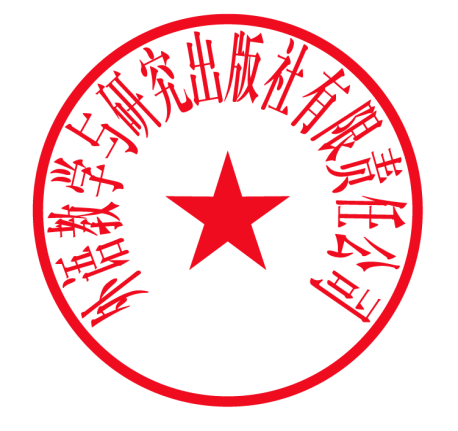 外语教学与研究出版社北京外研在线数字科技有限公司